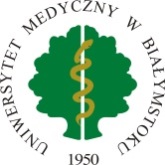 Wydział Farmaceutycznyz Oddziałem Medycyny LaboratoryjnejUniwersytet Medyczny w BiałymstokuImię/imiona NazwiskoTytuł rozprawy doktorskiejRozprawa doktorska w oparciu o cykl publikacji naukowychw dziedzinie nauk medycznych i nauk o zdrowiu w dyscyplinie nauki farmaceutyczne / dyscyplinie nauki medyczne*Białystok ……. (rok)*właściwe pozostawićPromotor/promotorzyTytuł/stopień naukowy, Imię i nazwiskoAfiliacjaPromotor pomocniczy (o ile został powołany)Tytuł/stopień naukowy, Imię i nazwiskoAfiliacjaSpis treściRozdział 1. 	Wykaz publikacji będących podstawą rozprawy doktorskiej		(Z podaniem pełnych danych bibliometrycznych zarówno dla 			łącznego cyklu prac jak i dla poszczególnych publikacji:			autorzy, tytuł pracy, czasopismo, tom, numer, strony, DOI, IF, 			MNiSW)Rozdział 2.	Wprowadzenie. Przegląd literatury dotyczący tematu rozprawy 			(do 5 stron)Rozdział 3.	Cel pracy z uzasadnieniem podjętej tematyki badawczej będący 		odniesieniem do publikacji stanowiących rozprawę doktorską 			(do 2 stron)Rozdział 4.	Realizacja celów naukowych, zwięzłe omówienie materiałów i metod badawczych, wyniki badań, podsumowanie i dyskusja będąca odniesieniem do publikacji stanowiących rozprawę z podaniem perspektyw dalszego rozwoju tematu (do 6 stron)Rozdział 5.	Wnioski (do 2 stron)Rozdział 6.	Literatura/piśmiennictwoRozdział 7.	Streszczenie w języku polskim (do 2 stron)	Streszczenie w języku angielskim (do 2 stron)Rozdział 8.	Tytuł publikacji 1 /kopia publikacji 1 wchodzącej w skład			rozprawy/Rozdział 9.	Tytuł publikacji 2 /kopia publikacji 2 wchodzącej w skład			rozprawy/Rozdział 10.	Tytuł publikacji 3 /kopia publikacji 3 wchodzącej w skład			rozprawy/Rozdział 11.	Tytuł publikacji 4 /kopia publikacji 4 wchodzącej w skład			rozprawy/Rozdział 12.	Zgoda Komisji Bioetycznej lub Lokalnej Komisji Etycznej do 			Spraw Doświadczeń na Zwierzętach (jeżeli wymagana)Rozdział 13. 	Oświadczenia autora rozprawy doktorskiej 		(wzór oświadczenia w załączniku)Rozdział 14.	Oświadczenia współautora rozprawy doktorskiej 		(wzór oświadczenia w załączniku)Rozdział 15.	Dorobek naukowy: Wykaz publikacji stanowiących rozprawę doktorską(Z podaniem pełnych danych bibliometrycznych zarówno dla łącznego cyklu prac jak i dla poszczególnych publikacji:	autorzy, tytuł pracy, czasopismo, tom, numer, strony, DOI, IF, MNiSW)Wykaz innych publikacji naukowych(Z podaniem pełnych danych bibliometrycznych zarówno dla łącznego cyklu prac jak i dla poszczególnych publikacji:	autorzy, tytuł pracy, czasopismo, tom, numer, strony, DOI, IF, MNiSW)Wykaz doniesień zjazdowychWykaz innych aktywności naukowych (np.: granty, staże naukowe, nagrody naukowe)